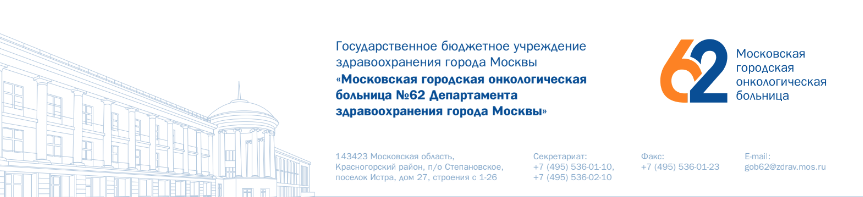 РАСПИСАНИЕ ВСТУПИТЕЛЬНЫХ ИСПЫТАНИЙ 2022 г.*День пересдачи предусмотрен только для абитуриентов, не приступивших квступительным испытаниям по уважительным причинам.Уважительная причина, отсутствия на вступительном испытании, подтверждаетсядокументально. Объяснительные записки и иные документы, не имеющие официальныхподписей и печатей, приемной комиссией, как оправдательный документ, непринимаются.ВНИМАНИЕ!Логины и пароли для проведения вступительных испытанийполучают за 2-3 (два-три) дня до их проведения, только в рабочие дни (пн-пт). С момента получения логина и пароля отменить вступительные испытанияневозможно!ДатавступительныхиспытанийМестоВремяначала испытанийПримечаниеИЮЛЬИЮЛЬИЮЛЬИЮЛЬ20.07.2022Хирургический корпус 5 этаж Кабинет Консилиума12.0013.0014.0015.00Дата и времятестированияустанавливаютсяприемной комиссией21.07.2022Хирургический корпус 5 этаж Кабинет Консилиума12.0013.0014.0015.00Дата и времятестированияустанавливаютсяприемной комиссией25.07.2022Хирургический корпус 5 этаж Кабинет Консилиума12.0013.0014.0015.00Дата и времятестированияустанавливаютсяприемной комиссией26.07.2022Хирургический корпус 5 этаж Кабинет Консилиума12.0013.0014.0015.00Дата и времятестированияустанавливаютсяприемной комиссией27.07.2022Хирургический корпус 5 этаж Кабинет Консилиума12.0013.0014.0015.00Дата и времятестированияустанавливаютсяприемной комиссией28.07.2022Хирургический корпус 5 этаж Кабинет Консилиума12.0013.0014.0015.00Дата и времятестированияустанавливаютсяприемной комиссиейАВГУСТАВГУСТАВГУСТАВГУСТ01.08.2022Хирургический корпус 5 этаж Кабинет Консилиума12.0013.0014.0015.00Дата и времятестированияустанавливаютсяприемной комиссией02.08.2022Хирургический корпус 5 этаж Кабинет Консилиума12.0013.0014.0015.0003.08.2022Хирургический корпус 5 этаж Кабинет Консилиума12.0013.0014.0015.0004.08.2022Хирургический корпус 5 этаж Кабинет Консилиума12.0013.0014.0015.0008.08.2022Хирургический корпус 5 этаж Кабинет Консилиума12.0013.0014.0015.0009.08.2022Хирургический корпус 5 этаж Кабинет Консилиума12.0013.0014.0015.0010.08.2022Хирургический корпус 5 этаж Кабинет Консилиума12.0013.0014.0015.0011.08.2022Хирургический корпус 5 этаж Кабинет Консилиума12.0013.0014.0015.0015.08.2022Хирургический корпус 5 этаж Кабинет Консилиума13.0014.0015.00День дляабитуриентовподавших заявления12.08.202216.08.2022Хирургический корпус 5 этаж Кабинет Консилиума13.0014.0015.00День дляабитуриентовподавших заявления12.08.202217.08.2022Хирургический корпус 5 этаж Кабинет Консилиума13.0014.0015.00Деньдля абитуриентовподавших заявления13.08 и 14.08.202218.08.2022Хирургический корпус 5 этаж Кабинет Консилиума13.0014.0015.00День толькодля абитуриентовотправившихзаявления почтойДаты пересдачи вступительных испытаний*Даты пересдачи вступительных испытаний*Даты пересдачи вступительных испытаний*Даты пересдачи вступительных испытаний*22.07.202222.07.202222.07.202222.07.202229.07.202229.07.202229.07.202229.07.202205.08.202205.08.202205.08.202205.08.202212.08.202212.08.202212.08.202212.08.202218.08.202218.08.202218.08.202218.08.2022